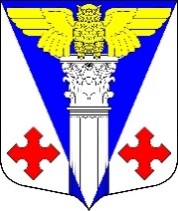 Совет депутатов  МО «Котельское сельское поселение» Кингисеппского муниципального района Ленинградской области                                                Решениеот 18.02.2016г. № 85Об определении средств массовой информациидля опубликования (обнародования)  муниципальныхправовых актов муниципального образования «Котельское сельское поселение»Кингисеппского  муниципального района Ленинградской областиВ соответствии со статьей 47 Федерального закона Российской Федерации от 06.10.2003 года № 131-ФЗ «Об общих принципах организации местного самоуправления в Российской Федерации»,   Уставом МО «Котельское сельское поселение» Кингисеппского муниципального района Ленинградской области, Совет депутатов РЕШИЛ:1. Определить, что официальное опубликование (обнародование) муниципальных правовых актов муниципального образования «Котельское сельское поселение»  Кингисеппского  муниципального района Ленинградской области осуществляется путём их размещения в следующих средствах массовой информации:- сетевом издании «Ленинградское областное информационное агентство (ЛЕНОБЛИНФОРМ)» (учредители ООО «Информационное агентство «Областные Вести», Ассоциация «Совет муниципальных образований  Ленинградской области»).- периодическом печатном издании газете «Восточный берег» (учредители Комитет по печати и связям с общественностью Правительства Ленинградской области, администрация МО «Кингисеппский  муниципальный район» Ленинградской области)2.   Настоящее решение  вступает в силу  с момента опубликования.Глава МО «Котельскоесельское поселение»                                                                           Н.А. Таршев